附件：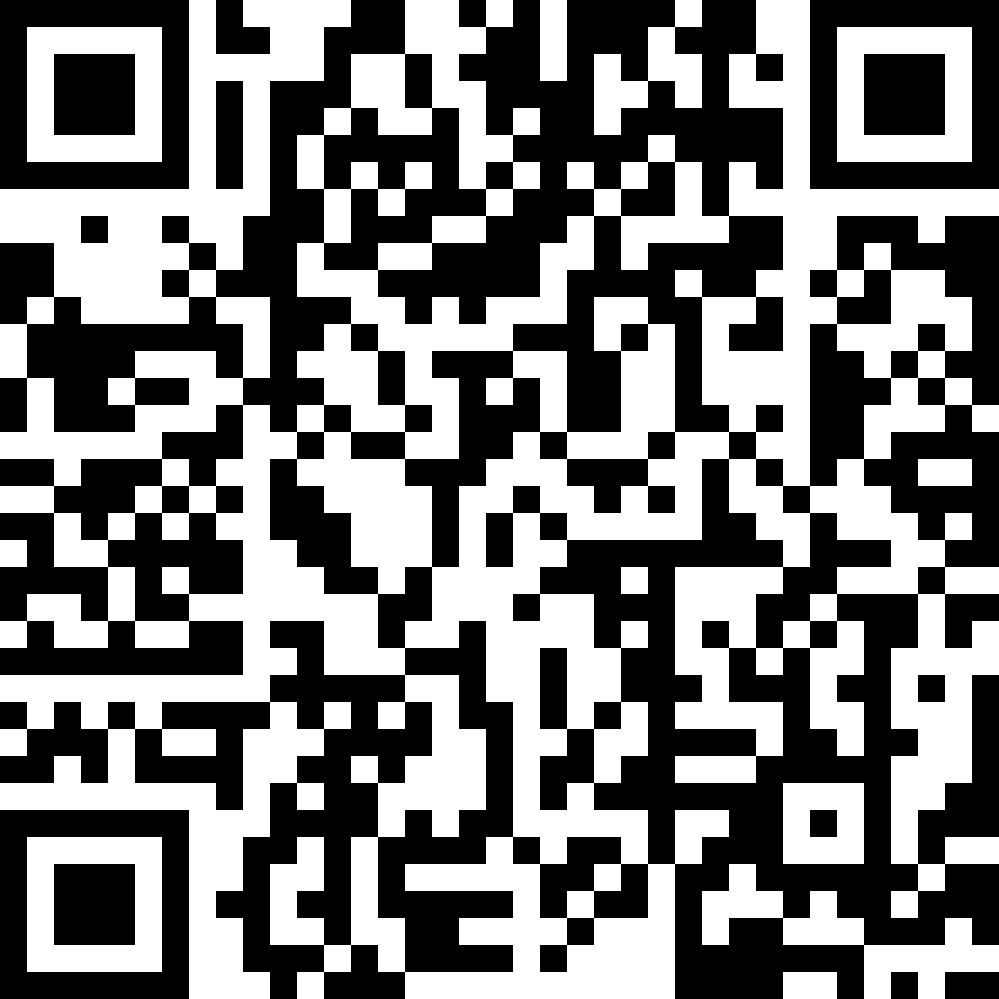 助理工程师、工程师、责任腐蚀控制工程师培训考核申请表申请人姓名性别民族必须贴照片（一寸近期蓝底证件照）申请类别责任腐蚀控制工程师；助理工程师 或工程师责任腐蚀控制工程师；助理工程师 或工程师责任腐蚀控制工程师；助理工程师 或工程师责任腐蚀控制工程师；助理工程师 或工程师责任腐蚀控制工程师；助理工程师 或工程师责任腐蚀控制工程师；助理工程师 或工程师责任腐蚀控制工程师；助理工程师 或工程师责任腐蚀控制工程师；助理工程师 或工程师必须贴照片（一寸近期蓝底证件照）身份证号必须贴照片（一寸近期蓝底证件照）单位必须贴照片（一寸近期蓝底证件照）通信地址必须贴照片（一寸近期蓝底证件照）联系电话邮    箱邮    箱邮    箱职    称职    务职    务职    务毕业院校所学专业所学专业所学专业学    历参加工作时间参加工作时间参加工作时间工作简历                             （可另附页）                             （可另附页）                             （可另附页）                             （可另附页）                             （可另附页）                             （可另附页）                             （可另附页）                             （可另附页）                             （可另附页）相关材料□  身份证（正、反面复印件，1份）□  另附一张1寸正面免冠照片（除申请表上贴的外）（背面签写姓名和单位）□  学历证书和职称证书（责任工程师报到需携带）（复印件，各1份）□  其他声明：本人对所填写的内容和所提交材料实质内容的真实性负责。申请人(签字)：                   日期：     年    月    日□  身份证（正、反面复印件，1份）□  另附一张1寸正面免冠照片（除申请表上贴的外）（背面签写姓名和单位）□  学历证书和职称证书（责任工程师报到需携带）（复印件，各1份）□  其他声明：本人对所填写的内容和所提交材料实质内容的真实性负责。申请人(签字)：                   日期：     年    月    日□  身份证（正、反面复印件，1份）□  另附一张1寸正面免冠照片（除申请表上贴的外）（背面签写姓名和单位）□  学历证书和职称证书（责任工程师报到需携带）（复印件，各1份）□  其他声明：本人对所填写的内容和所提交材料实质内容的真实性负责。申请人(签字)：                   日期：     年    月    日□  身份证（正、反面复印件，1份）□  另附一张1寸正面免冠照片（除申请表上贴的外）（背面签写姓名和单位）□  学历证书和职称证书（责任工程师报到需携带）（复印件，各1份）□  其他声明：本人对所填写的内容和所提交材料实质内容的真实性负责。申请人(签字)：                   日期：     年    月    日□  身份证（正、反面复印件，1份）□  另附一张1寸正面免冠照片（除申请表上贴的外）（背面签写姓名和单位）□  学历证书和职称证书（责任工程师报到需携带）（复印件，各1份）□  其他声明：本人对所填写的内容和所提交材料实质内容的真实性负责。申请人(签字)：                   日期：     年    月    日□  身份证（正、反面复印件，1份）□  另附一张1寸正面免冠照片（除申请表上贴的外）（背面签写姓名和单位）□  学历证书和职称证书（责任工程师报到需携带）（复印件，各1份）□  其他声明：本人对所填写的内容和所提交材料实质内容的真实性负责。申请人(签字)：                   日期：     年    月    日□  身份证（正、反面复印件，1份）□  另附一张1寸正面免冠照片（除申请表上贴的外）（背面签写姓名和单位）□  学历证书和职称证书（责任工程师报到需携带）（复印件，各1份）□  其他声明：本人对所填写的内容和所提交材料实质内容的真实性负责。申请人(签字)：                   日期：     年    月    日□  身份证（正、反面复印件，1份）□  另附一张1寸正面免冠照片（除申请表上贴的外）（背面签写姓名和单位）□  学历证书和职称证书（责任工程师报到需携带）（复印件，各1份）□  其他声明：本人对所填写的内容和所提交材料实质内容的真实性负责。申请人(签字)：                   日期：     年    月    日□  身份证（正、反面复印件，1份）□  另附一张1寸正面免冠照片（除申请表上贴的外）（背面签写姓名和单位）□  学历证书和职称证书（责任工程师报到需携带）（复印件，各1份）□  其他声明：本人对所填写的内容和所提交材料实质内容的真实性负责。申请人(签字)：                   日期：     年    月    日所在单位意见所在单位意见所在单位意见所在单位意见考试委员会资格审查意见考试委员会资格审查意见考试委员会资格审查意见考试委员会资格审查意见考试委员会资格审查意见考试委员会资格审查意见          签字（公章）：                       年   月   日          签字（公章）：                       年   月   日          签字（公章）：                       年   月   日          签字（公章）：                       年   月   日条件资质审查：理论考核成绩：          签字（图章）：                       年   月   日条件资质审查：理论考核成绩：          签字（图章）：                       年   月   日条件资质审查：理论考核成绩：          签字（图章）：                       年   月   日条件资质审查：理论考核成绩：          签字（图章）：                       年   月   日条件资质审查：理论考核成绩：          签字（图章）：                       年   月   日条件资质审查：理论考核成绩：          签字（图章）：                       年   月   日